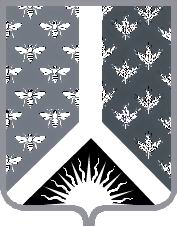 СОВЕТ НАРОДНЫХ ДЕПУТАТОВ НОВОКУЗНЕЦКОГО МУНИЦИПАЛЬНОГО РАЙОНАР Е Ш Е Н И Е от 20 ноября 2014 года № 140О расселении аварийного жилищного фонда на территории Новокузнецкого муниципального районаРассмотрев информацию главы Новокузнецкого муниципального района Манузина Е. А. о ходе исполнения подпрограммы «Обеспечение мероприятий по переселению граждан из ветхого и аварийного жилищного фонда» муниципальной программы «Жилищная и социальная инфраструктура Новокузнецкого муниципального района», и руководствуясь статьей 27 Устава муниципального образования «Новокузнецкий муниципальный район», Совет народных депутатов Новокузнецкого муниципального района  Р Е Ш И Л:1. Информацию главы Новокузнецкого муниципального района Манузина Е. А. о ходе исполнения подпрограммы «Обеспечение мероприятий по переселению граждан из ветхого и аварийного жилищного фонда» муниципальной программы «Жилищная и социальная инфраструктура Новокузнецкого муниципального района» принять к сведению.2. Рекомендовать администрации Новокузнецкого муниципального района:1) обеспечить выполнение подпрограммы «Обеспечение мероприятий по переселению граждан из ветхого и аварийного жилищного фонда» муниципальной программы «Жилищная и социальная инфраструктура Новокузнецкого муниципального района» в полном объеме и в установленные сроки, обратив особое внимание на своевременный ввод в эксплуатацию 38-квартирного жилого дома в п. Металлургов;2) провести анализ и принять меры по исключению рисков срывов календарных планов работ по мероприятиям муниципальной программы «Жилищная и социальная инфраструктура Новокузнецкого муниципального района;3) материалы, связанные со строительством 38-квартирного жилого дома в п. Металлургов, направить в правоохранительные органы. 3. Контрольно-счетной комиссии Новокузнецкого муниципального района провести проверку выполнения подпрограммы «Обеспечение мероприятий по переселению граждан из ветхого и аварийного жилищного фонда» муниципальной программы «Жилищная и социальная инфраструктура Новокузнецкого муниципального района» в части строительства 38-квартирного жилого дома в п. Металлургов.4. Комиссии по вопросам градостроительной и дорожной деятельности, коммунального хозяйства, транспорта и связи Совета народных депутатов Новокузнецкого муниципального района осуществлять ежедневный оперативный контроль за вводом в эксплуатацию 38-квартирного жилого дома в п. Металлургов.5. Опубликовать настоящее Решение в Новокузнецкой районной газете «Сельские вести».6. Контроль за исполнением настоящего Решения возложить на комиссию по вопросам градостроительной и дорожной деятельности, коммунального хозяйства, транспорта и связи Совета народных депутатов Новокузнецкого муниципального района.7. Настоящее Решение вступает в силу со дня его принятия.Председатель Совета народных депутатов Новокузнецкого муниципального района                                                                      О. Г. Шестопалова                                                                   